Publicado en Bilbao el 22/11/2019 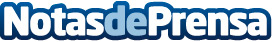 Arson Metering firma su primera instalación de telelectura en GreciaImplantará la gestión inteligente de agua en un municipio de la isla de CretaDatos de contacto:Servicios Periodísticos944331652Nota de prensa publicada en: https://www.notasdeprensa.es/arson-metering-firma-su-primera-instalacion-de Categorias: Internacional País Vasco Ecología Otras Industrias Innovación Tecnológica http://www.notasdeprensa.es